Pyramid of Need – The needs of the traumatised child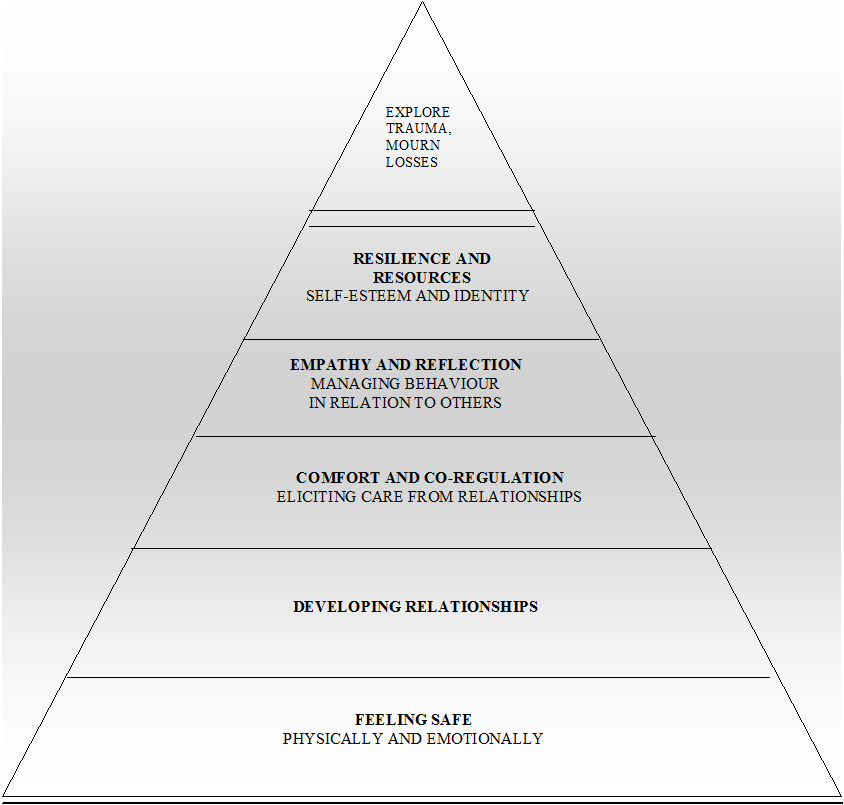 